Załącznik nr 1 
do Procedury sporządzania projektów i zarządzeń
Prezesa i/lub Dyrektora Sądu Okręgowego w Warszawie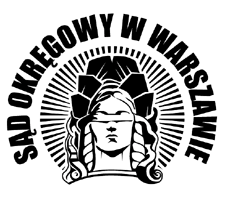 WZÓRZARZĄDZENIE NR 3458/2023PREZESA I DYREKTORA SĄDU OKRĘGOWEGO W WARSZAWIEz dnia 18 grudnia 2023 r.w sprawie zamknięcia kasy Sądu Okręgowego w Warszawie 
w dniu 29 grudnia 2023 r.Na podstawie art. 22 § 1 pkt 1 lit. a i b i art. 31a § 1 pkt 1 ustawy z dnia 27 lipca 2001 r. Prawo 
o ustroju sądów powszechnych (t.j. Dz.U. z 2023 r. poz. 217 ze zm.), w zw. z § 39 ust. 5 rozporządzenia Ministra Sprawiedliwości z dnia 18 czerwca 2019 r. Regulamin urzędowania sądów powszechnych (t.j. Dz.U. z 2022 r. poz. 2514 ze zm.) zarządzamy, co następuje:§ 1.Ustala się, że w dniu 29 grudnia 2023 r. (piątek) kasa Sądu Okręgowego w Warszawie będzie nieczynna.§ 2.Zarządzenie wchodzi w życie z dniem podpisania.             Dyrektor   					         Prezes     Sądu Okręgowego w Warszawie                      Sądu Okręgowego w Warszawie                Dorota Ludwiniak		             Joanna Przanowska-Tomaszek